FENTON HIGH SCHOOL
GIRLS VARSITY BOWLINGFenton High School Girls Varsity Bowling falls to Kearsley High School 25-5Saturday, February 9, 2019
9:30 AM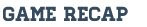 The Tigers won the 2nd Baker Game for 4 points and scored an additional point on a 192 game by Senior Angela Hanners. Freshmen Bree Soule had a good day with games of 142 and 144, also Elizabeth Golebiewski bowled a 123. Junior Ashlyn Bristol Bowled a 296 series with games of 140 and 156. Their next and last match of the regular season is Monday, 6PM at Grand Blanc Lanes vs Owosso.